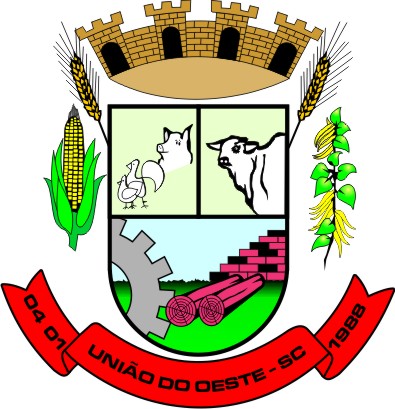 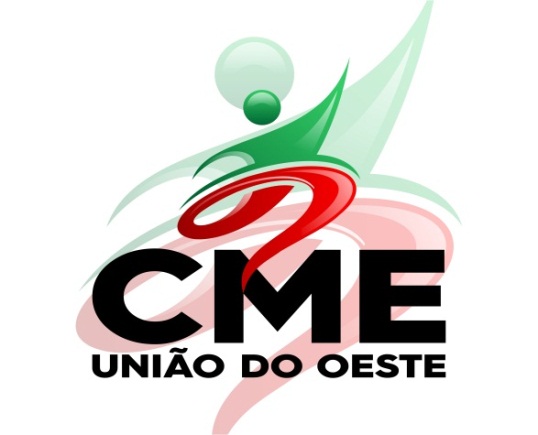 CAMPEONATO MUNICIPAL FUTEBOL DE CAMPO EDIÇÃO 2020UNIÃO DO OESTELIVRE MASCULINOCHAVE ACHAVE BGRÊMIOINTERESPORTE CLUBE MATTEPORTUGUESATURMA UNIÃO JOSMAR A. POSTO ESP. TREVOVILLA SAPOOS BARTIRAFLAMENGOVETERANOSFEMININOTURMA UNIÃOINTERPORTUGUESAFLAMENGOFLAMENGOINTER